УКРАЇНА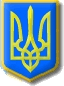 Виконавчий комітет Нетішинської міської радиХмельницької областіР О З П О Р Я Д Ж Е Н Н Я14.07.2020				Нетішин			    № 285/2020-ркПро тимчасове виконання обов’язків директора КНП НМР «Центр первинної медико-санітарної допомоги»Відповідно до пункту 20 частини 4 статті 42 Закону України «Про місцеве самоврядування в Україні», пункту 7.8 розділу 7 Статуту комунального некомерційного підприємства Нетішинської міської ради «Центр первинної медико-санітарної допомоги», затвердженого рішенням п’ятдесят другої сесії Нетішинської міської ради VII скликання від 01 березня 2019 року №52/3514, розпорядження міського голови від 14 липня 2020 року № 105/2020-рв «Про погодження надання директору КНП НМР «Центр первинної медико-санітарної допомоги» Клочай Л.П. невикористаних відпусток»:Тимчасове виконання обов’язків директора комунального некомерційного підприємства Нетішинської міської ради «Центр первинної медико-санітарної допомоги», на період невикористаних частин щорічних основних відпусток та невикористаної додаткової відпустки директора комунального некомерційного підприємства Нетішинської міської ради «Центр первинної медико-санітарної допомоги» Клочай Лариси Петрівни, від                        27 липня 2020 року до 15 серпня 2020 року включно покласти на заступника директора комунального некомерційного підприємства Нетішинської міської ради «Центр первинної медико-санітарної допомоги» Халманову Ірину Сергіївну.Підстава: заява директора КНП НМР «Центр первинної                            медико- санітарної допомоги» Лариси Клочай від 13 липня           2020 року.Міський голова						    Олександр СУПРУНЮКЗ розпорядженням ознайомлена:Халманова 	І.С.					  «____»____________ 2020 року